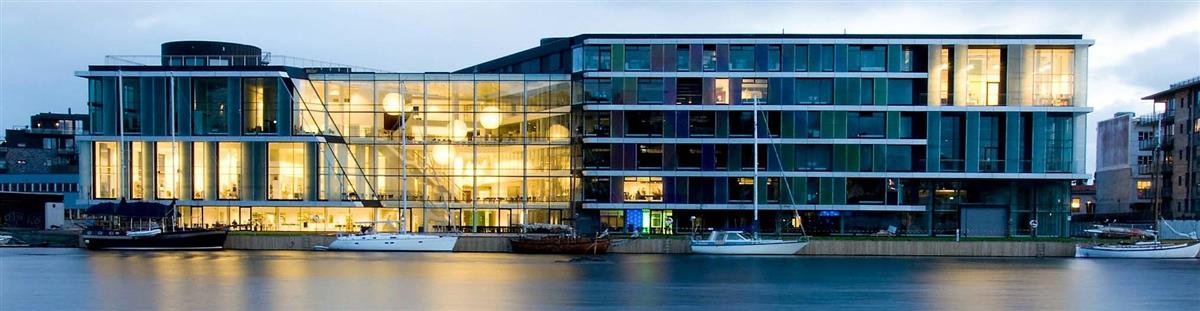 Arbeidslivsfag på ungdomstrinnet – Bygg- og anleggsteknikk Tangen videregående skoleFra og med skoleåret 2024/25 tilbyr Tangen videregående skole arbeidslivsfag for ungdomsskoleelever på 10. trinn. Faget er for deg som ønsker et praktisk fag, og som vurderer en fremtid i bygg- og anleggsbransjen. Her på Tangen vil du bli kjent med noen av de mange yrkesveiene som finnes innenfor bygg og anlegg som tømrerfaget, snekkerfaget, malerfaget, murerfaget og rørleggerfaget. Dessuten vil du bli kjent med de forventninger bransjen har til deg som fremtidig fagarbeider.Du trenger ikke å kunne noe fra før for å følge opplæringen hos oss. Det viktigste er at du har lyst og at du viser interesse for faget.Mesteparten av tiden vil opplæringen foregå i verksteder inne på skolen, men vi vil også besøke bedrifter og byggeprosjekter ute. Arbeidstøy får du på skolen.I løpet av året vil dere blant annet:få delta i byggeprosjekter inne og utelage egne snekkerprodukterutføre enkle malerjobbermure lodde og montere rørlære å bruke maskiner og elektrisk verktøylære å planlegge et arbeidbli kjent med arbeidslivets reglerlære å vurdere risiko og arbeide trygt etter regler for helse, miljø og sikkerhetutvikle evnen til å samarbeide og vurdere resultatfå en forståelse av hva som kjennetegner en god fagarbeider i bygg og anleggOpplæringsøkta er på 3,5 timer, fra kl. 13:30 til kl. 17:00 hver onsdag i 22 uker. Før hver økt får du servert et måltid, samtidig som vi gjennomgår dagens oppgaver.Du vil få standpunktkarakter i faget.Kort tid etter påmelding vil du bli invitert til Tangen sammen med foresatte i midten av juni for nærmere informasjon og omvisning på skolen. Ønsker du mer informasjon nå, kontakter du avdelingsleder Sten Aunevik på tlf. 94526787 eller epost sten.aunevik@tangen.vgs.noMed vennlig hilsen oss på Bygg- og anleggsteknikk, Tangen videregående skoleSøknad arbeidslivsfag: «Bygg- og anleggsteknikk» på Tangen videregående skole for skoleåret 2024-2025Elevens navn:____________________________________ Klasse:___________Jeg søker om å få plass på arbeidslivsfag «Bygg- og anleggsteknikk».Ved å søke dette tilbudet og hvis jeg får plass, er jeg innforstått med at jeg ikke skal delta på skolens ordinære arbeidslivsfagtilbud. Har satt meg inn i og forstått hvordan arbeidslivsfaget er organisert.Begrunnelse for søknad: Frist for å levere søknad er tirsdag 23. april.___________________________________________________________________________        Sted og dato		           Underskrift elev	      Underskrift foresatte